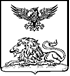 ГРАЙВОРОНСКАЯ ТЕРРИТОРИАЛЬНАЯ ИЗБИРАТЕЛЬНАЯ КОМИССИЯ ПОСТАНОВЛЕНИЕ29 июня 2023 года                     	                                                  №20/93-1В соответствии со статьями 28, 30, частью 12 статьи 46, частью 6 статьи 51, статьей 94.2 Избирательного кодекса Белгородской области, Грайворонская территориальная избирательная комиссия постановляет:1. Утвердить формы и описания удостоверений, используемых 
на выборах депутатов Совета депутатов Грайворонского городского округа второго созыва 10 сентября 2023 года:- кандидата в депутаты Совета депутатов Грайворонского городского округа второго созыва по единому избирательному округу и одномандатному избирательному округу (приложение № 1);- доверенного лица избирательного объединения, выдвинувшего кандидатов, список кандидатов на выборах депутатов Совета депутатов Грайворонского городского округа второго созыва (приложение № 2);- доверенного лица кандидата в депутаты Совета депутатов Грайворонского городского округа второго созыва по одномандатному избирательному округу (приложение № 3);- об избрании депутатом Совета депутатов Грайворонского городского округа второго созыва (приложение № 4).2. Главному специалисту информационного центра аппарата Избирательной комиссии Белгородской области (В.И. Крамской) изготовить удостоверения средствами программного обеспечения ГАС «Выборы».3. Разместить настоящее постановление на странице территориальной избирательной комиссии на официальном сайте Избирательной комиссии Белгородской области в информационно-телекоммуникационной сети «Интернет».4. Контроль за исполнением настоящего постановления возложить 
на председателя Грайворонской территориальной избирательной комиссии 
С.В. Краснокутского.Приложение № 1УТВЕРЖДЕНА
постановлением Грайворонской территориальной избирательной комиссии 
от 29 июня 2023 года №20/93-1ФОРМА УДОСТОВЕРЕНИЯкандидата в депутаты Совета депутатов 
Грайворонского городского округа второго созыва, 
зарегистрированного по одномандатному избирательному округуУдостоверение кандидата в депутаты Совета депутатов Грайворонского городского округа второго созыва - документ, удостоверяющий статус предъявителя.Удостоверение оформляется на бланке размером 80х120 мм, реквизиты которого приведены в образце. В удостоверении указываются наименование избирательного округа, фамилия, имя, отчество кандидата, дата регистрации, а также ставится подпись председателя Грайворонской территориальной избирательной комиссии и помещается фотография владельца удостоверения размером 3х4 см.Фотография владельца удостоверения и подпись председателя Грайворонской территориальной избирательной комиссии скрепляются круглой гербовой печатью Грайворонской территориальной избирательной комиссии. Удостоверение выдается на основании постановления Грайворонской территориальной избирательной комиссии о регистрации кандидата в депутаты Совета депутатов Грайворонского городского округа второго созыва.Лица, имеющие удостоверения, обязаны обеспечить их сохранность.В случае выбытия кандидата, его удостоверение возвращается по месту выдачи.ФОРМА УДОСТОВЕРЕНИЯкандидата в депутаты Совета депутатов 
Грайворонского городского округа второго созыва, 
зарегистрированного по единому избирательному округуУдостоверение кандидата в депутаты Совета депутатов Грайворонского городского округа второго созыва - документ, удостоверяющий статус предъявителя.Удостоверение оформляется на бланке размером 80х120 мм, реквизиты которого приведены в образце. В удостоверении указываются наименование избирательного округа, фамилия, имя, отчество кандидата, дата регистрации, а также ставится подпись председателя Грайворонской территориальной избирательной комиссии и помещается фотография владельца удостоверения размером 3х4 см.Фотография владельца удостоверения и подпись председателя Грайворонской территориальной избирательной комиссии скрепляются круглой гербовой печатью Грайворонской территориальной избирательной комиссии. Удостоверение выдается на основании постановления Грайворонской территориальной избирательной комиссии о регистрации кандидата в депутаты Совета депутатов Грайворонского городского округа второго созыва.Лица, имеющие удостоверения, обязаны обеспечить их сохранность.В случае выбытия кандидата, его удостоверение возвращается по месту выдачи.Приложение № 2УТВЕРЖДЕНА
постановлением Грайворонской территориальной избирательной комиссии 
от 29 июня 2023 года № 20/93-1ФОРМА УДОСТОВЕРЕНИЯдоверенного лица избирательного объединения на выборах депутатов Совета депутатов Грайворонского городского округа второго созываУДОСТОВЕРЕНИЕ __________________________________________________________фамилия,__________________________________________________________имя, отчествоявляется доверенным лицом_______________________________________________________ ,наименование избирательного объединения__________________________________________________________Председатель Грайворонской территориальной 
избирательной комиссии 			 С.В. Краснокутский
					М.П. Действительно до  «____» __________ 2023 г.(при предъявлении паспорта или заменяющего его документа)                                              	   «____» __________ 2023 г (дата регистрации)Удостоверение доверенного лица избирательного объединения – документ,  удостоверяющий статус предъявителя.Удостоверение оформляется на бланке размером 80х120 мм, реквизиты которого приведены в образце. В удостоверении указываются фамилия, имя, отчество доверенного лица, наименование назначившего его избирательного объединения, выдвинувшего кандидатов по единому избирательному округу, дата регистрации доверенного лица, срок 
и условия действия удостоверения, а также ставится подпись председателя Грайворонской территориальной избирательной комиссии, скрепленная оттиском круглой гербовой печати Грайворонской территориальной избирательной комиссии.Удостоверение выдается на основании постановления Грайворонской территориальной избирательной комиссии о регистрации доверенных лиц избирательного объединения, выдвинувшего кандидатов по единому избирательному округу.Лица, имеющие удостоверения, обязаны обеспечить их сохранность.В случае утраты статуса всеми кандидатами, выдвинутыми избирательным объединением по единому избирательному округу, назначившим доверенных лиц, отзыва доверенных лиц избирательного объединения, их удостоверения аннулируются. При сложении полномочий доверенным лицом его удостоверение возвращается 
по месту выдачи.Приложение № 3УТВЕРЖДЕНА
постановлением Грайворонской территориальной избирательной комиссии 
от 29 июня 2023 года № 20/93-1 ФОРМА УДОСТОВЕРЕНИЯдоверенного лица кандидата в депутаты Совета депутатов Грайворонского городского округа второго созыва, выдвинутого по одномандатному избирательному округуУДОСТОВЕРЕНИЕ ______________________________________________________________фамилия,______________________________________________________________имя, отчествоявляется доверенным лицом ____________________________,                                                                                ф.и.о. кандидатакандидата в депутаты Совета депутатов Грайворонского городского округа второго созыва, зарегистрированного по одномандатному избирательному округу № ___Председатель Грайворонской территориальной избирательной комиссии                           С.В. Краснокутский			М.П.	Действительно до  «____» __________ 2023 г.(при предъявлении паспорта или заменяющего его документа)                                            	           «____» __________ 2023 г.                                                                         (дата регистрации)Удостоверение доверенного лица кандидата в депутаты по одномандатному избирательному округу,– документ, удостоверяющий статус предъявителя.Удостоверение оформляется на бланке размером 80х120 мм, реквизиты которого приведены в образце. В удостоверении указывается фамилия, имя, отчество доверенного лица, фамилия и инициалы кандидата в депутаты, выдвинутого по одномандатному избирательному округу, дата регистрации доверенного лица, срок и условия действия удостоверения, а также ставится подпись председателя Грайворонской территориальной избирательной комиссии, скрепленная печатью Грайворонской территориальной избирательной комиссии установленного образца.Удостоверение выдается на основании постановления Грайворонской территориальной избирательной комиссии о регистрации доверенного лица кандидата 
в депутаты Совета депутатов Грайворонского городского округа второго созыва, выдвинутого по одномандатному избирательному округу. Лица, имеющие удостоверения, обязаны обеспечить их сохранность.В случае утраты статуса кандидатом, выдвинутым по одномандатному избирательному округу, назначившим доверенных лиц, отзыва доверенных лиц кандидатом их удостоверения аннулируются. При сложении полномочий доверенным лицом его удостоверение возвращается 
по месту выдачи.Приложение № 4УТВЕРЖДЕНА
постановлением Грайворонской территориальной избирательной комиссии 
от 29 июня 2023 года №20/93-1ФОРМА УДОСТОВЕРЕНИЯоб избрании депутатом Совета депутатов 
Грайворонского городского округа второго созываУДОСТОВЕРЕНИЕ ______________________________________________________________фамилия,____________________________________________________________имя, отчествоизбран (а) «10» сентября 2023 года депутатом Совета депутатов Грайворонского городского округа второго созыва  
	Председатель                 М.П.                                      ФОТОГрайворонской территориальной     избирательной комиссии ____________    С.В. Краснокутский			                        подпись	                                                               «____» __________ 2023 г.                                                                           (дата регистрации)Удостоверение депутата Совета депутатов Грайворонского городского округа второго созыва, - документ, удостоверяющий статус предъявителя.Удостоверение оформляется на бланке размером 80х120 мм, реквизиты которого приведены в образце. В удостоверении указываются фамилия, имя, отчество избранного депутата, дата регистрации избранного депутата, а также ставится подпись председателя Грайворонской территориальной избирательной комиссии и помещается фотография владельца удостоверения  размером 3х4 см.Фотография владельца удостоверения и подпись председателя Грайворонской территориальной избирательной комиссии скрепляются круглой гербовой печатью Грайворонской территориальной избирательной комиссии. Удостоверение выдает Грайворонская территориальная избирательная комиссия после официального опубликования общих результатов выборов и регистрации избранного депутата при условии выполнения им требований, установленных в части 4 статьи 80 Избирательного кодекса Белгородской области. О формах удостоверений, используемых 
на выборах депутатов Совета депутатов Грайворонского городского округа второго созыва 10 сентября 2023 годаПредседательГрайворонской территориальной избирательной комиссииС.В. КраснокутскийСекретарьГрайворонской территориальной избирательной комиссииЛ.А. УгольниковаУДОСТОВЕРЕНИЕУДОСТОВЕРЕНИЕУДОСТОВЕРЕНИЕУДОСТОВЕРЕНИЕУДОСТОВЕРЕНИЕ______________________________________ФотоС.В. Краснокутский____________________________________________________________________ФотоС.В. Краснокутскийявляется кандидатом в депутаты Совета депутатов Грайворонского городского округа второго созыва, является кандидатом в депутаты Совета депутатов Грайворонского городского округа второго созыва, ФотоС.В. Краснокутскийзарегистрированным по одномандатномуизбирательному округу № _____зарегистрированным по одномандатномуизбирательному округу № _____зарегистрированным по одномандатномуизбирательному округу № _____зарегистрированным по одномандатномуизбирательному округу № _____ФотоС.В. КраснокутскийПредседатель Грайворонской территориальной избирательной комиссии округа Председатель Грайворонской территориальной избирательной комиссии округа М.П.М.П.ФотоС.В. Краснокутский____________
(дата регистрации)УДОСТОВЕРЕНИЕУДОСТОВЕРЕНИЕУДОСТОВЕРЕНИЕУДОСТОВЕРЕНИЕУДОСТОВЕРЕНИЕ______________________________________.                               .Фото.                               .С.В. Краснокутский.                               .Фото.                               .С.В. Краснокутскийявляется кандидатом в депутаты Совета депутатов Грайворонского городского округа второго созыва,является кандидатом в депутаты Совета депутатов Грайворонского городского округа второго созыва,.                               .Фото.                               .С.В. Краснокутскийзарегистрированным по единомуизбирательному округу зарегистрированным по единомуизбирательному округу зарегистрированным по единомуизбирательному округу зарегистрированным по единомуизбирательному округу .                               .Фото.                               .С.В. КраснокутскийПредседатель 
Грайворонской территориальной избирательной комиссии  Председатель 
Грайворонской территориальной избирательной комиссии  М.П.М.П..                               .Фото.                               .С.В. Краснокутский____________
(дата регистрации)